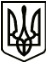 МЕНСЬКА МІСЬКА РАДАВИКОНАВЧИЙ КОМІТЕТРІШЕННЯ28 вересня 2021 року	 м. Мена	  № 272Про включення майна до Переліку другого типу Керуючись ст. 6, 15 Закону України «Про оренду державного та комунального майна», постановою Кабінету Міністрів України від 03 червня 2020 р. № 483 «Деякі питання оренди державного та комунального майна», ст. ст. 51-52 Закону України «Про місцеве самоврядування в Україні», рішенням 43 сесії 7 скликання від 29 вересня 2020 р. № 451 «Про врегулювання відносин щодо оренди майна, що перебуває у комунальній  власності Менської міської об’єднаної територіальної громади», виконавчий комітет Менської міської ради  ВИРІШИВ :       1. Включити до Переліку другого типу об’єктів комунального майна Менської міської територіальної громади, нерухоме майно за адресою вул. Героїв АТО, 6, м. Мена, Чернігівська область, а саме:        2. Оприлюднити Перелік другого типу об’єктів комунального майна Менської міської територіальної громади, згідно з діючим законодавством України.       3. Контроль за виконанням рішення покласти на заступника міського голови з питань діяльності виконавчих органів ради В.І. Гнипа.Міський голова                                                                      Геннадій  ПРИМАКОВ№ п/пНайменування об’єктуАдреса об’єктуЦільове використання об’єктуПлоща орендованого об’єкту Частина адміністративного приміщеннявул. Героїв АТО, 6 м. МенаДля розміщення органів державної владиКабінет № 16Корисна площа 17,5 м2.Загальна площа 25,54 м2.Кабінет № 37Корисна площа 10,8 2 м2.Загальна площа 15,76 2 м2.Кабінет № 41Корисна площа 11,3 м2.Загальна площа 16,5 м2.